Massachusetts Department of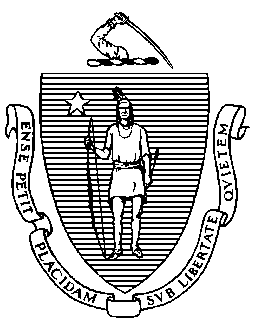 Elementary and Secondary Education75 Pleasant Street, Malden, Massachusetts 02148-4906 	       Telephone: (781) 338-3000                                                                                                                 TTY: N.E.T. Relay 1-800-439-2370MEMORANDUMMystic Valley Regional Charter School (MVRCS) requests a waiver of 603 CMR 1.11(2), the regulation requiring that “[a]ll charter schools will be evaluated on the same performance criteria as provided in the guidelines, provided, however, that the criteria will take into account each school's charter and accountability plan.” The Board of Elementary and Secondary Education (Board) may grant a waiver of a regulation under exceptional circumstances. See 603 CMR 1.03(2). In this case, I recommend that the Board deny the requested waiver because a waiver is unnecessary, and because a waiver would require evaluation of this school on a basis different from every other charter school in Massachusetts.Waiver RequestIn support of its request for a waiver of 603 CMR 1.11(2), MVRCS asserts that the Charter School Performance Criteria (Criteria) of Department of Elementary and Secondary Education (Department) conflict with the school’s mission and approved accountability plan. The school’s request is attached. The school’s mission, quoted in full above, incorporates “selected core virtues and the fundamental ideals of our American Culture, which are embodied in the Declaration of Independence and the United States Constitution.” The school’s accountability plan, specifically the third objective states as follows.Objective: The students at Mystic Valley will thoroughly understand the Declaration of Independence and the United States Constitution. As per its Charter and Strategic Plan, the school will maintain a thoroughly American identity. The school will celebrate American Exceptionalism and will embrace the melting pot theory by highlighting our citizens’ and students’ commonality, not their differences, within school programming.The school asserts that its mission statement and accountability plan conflict with provisions of the Criteria relating to cultural responsiveness and cultural proficiency. Therefore, MVRCS requests waiver of the regulation, 603 CMR 1.11(2), that requires evaluation of all charter schools based on “the same performance criteria as provided in the guidelines, provided, however, that the criteria will take into account each school's charter and accountability plan.” Charter School Performance CriteriaThe Criteria provide additional detail for the three guiding areas of charter school accountability. These three areas are faithfulness to charter, academic program success, and organizational viability. The purposes of the Criteria are:to articulate the expectations for all aspects of charter school accountability, from the application process to the renewal process;to provide charter schools with clear guidance about how the Board, the Department, and the Commissioner of Elementary and Secondary Education (Commissioner) define charter school success and on what basis charter schools will be evaluated; andto clarify the connections between Massachusetts charter school accountability and state and federal accountability standards.The Criteria were first developed in 2005 and revised in 2010 and in 2018. The revisions are based on best practices from other charter school authorizers with high quality charter schools. The 2018 revision includes clear guidelines for charter schools to narrow persistent achievement, access, and opportunity gaps experienced by historically underserved students. The 2018 revision aligned the Criteria with expectations outlined in the Department’s District Standards and Indicators and are consistent with the Massachusetts Standards and Indicators for Effective Teaching Practice and the Massachusetts Curriculum Standards, in particular the History and Social Science Curriculum Framework. See also “Race, Racism, and Culturally Responsive Teaching in History and Social Science in Massachusetts: Frequently Asked Questions.” There are ten (10) Criteria that define expected performance in the three guiding areas of charter school accountability. The Criteria define cultural responsiveness and cultural proficiency as follows. Culturally proficient and culturally responsive: Culturally proficient policies and practices enable staff members and students to interact effectively in a culturally diverse environment in which students’ backgrounds, identities, strengths, and challenges are respected. Cultural responsiveness is an approach to viewing culture and identity as assets, including students’ race, ethnicity, or linguistic assets, among other characteristics. Culturally responsive policies and practices acknowledge and actively draw upon diverse backgrounds, identities, strengths, and challenges of administrators, students, staff, and community as a way to deepen connections between the school and its community.Three of the Criteria relate to cultural responsiveness and cultural proficiency. Criterion 6, addressing program delivery, states that “[t]he school delivers a high quality academic program that meets the needs of all students.” Criterion 7, addressing school climate and family engagement, states as follows.The school creates safe, positive, healthy, culturally responsive, inclusive, and welcoming learning environments. These environments cultivate supportive, authentic relationships and a strong sense of belonging and connection, which value the diverse assets and voices of all students, staff, and families.Criterion 8, addressing capacity, states that “[t]he school sustains a well-functioning organizational structure and creates a professional, inclusive, respectful, and welcoming working climate for all staff.”No ConflictThere is no conflict between the Criteria and the school’s mission and accountability plan. In fact, the Criteria state that the “Department must ensure that the Criteria protect the autonomies that allow charter schools to determine the means by which they achieve student outcomes. Nothing in these Criteria shall be interpreted to require a charter school to adopt a particular model, mission, or program.” The school can focus on “selected core virtues and the fundamental ideals of our American Culture, which are embodied in the Declaration of Independence and the United States Constitution” and also be culturally responsive and proficient. The school can “maintain a thoroughly American identity” and view culture and identity as assets, including students’ race, ethnicity, and linguistic characteristics. The school can “celebrate American Exceptionalism and will embrace the melting pot theory by highlighting our citizens’ and students’ commonality, not their differences” while acknowledging and actively drawing upon diverse backgrounds, identities, and strengths. Indeed, during the most recent site visit, stakeholders at the school described some examples of instruction that reflect cultural proficiency.There is no need for the Board to waive 603 CMR 1.11(2) requiring evaluation of all charter schools based on “the same performance criteria as provided in the guidelines, provided, however, that the criteria will take into account each school's charter and accountability plan.” By its very terms, this regulation requires the Department to consider a charter school’s mission and accountability plan when evaluating a school. As noted above, the Criteria do not dictate a particular educational model. The Criteria, and other charter school authorizing practices, were crafted in a way to enable diverse models and different educational philosophies to meet Department expectations for performance.Moreover, waiving this regulation would require evaluation of this school on a basis different from every other charter school in Massachusetts, a basis that is far from clear. Charter schools are not private schools; they are public entities accountable to the Commonwealth. Charter schools are subject to the authority and oversight of the Board, Commissioner, and Department.For these reasons, I recommend that the Board deny the request of MVRCS to waive 603 CMR 1.11(2). A motion is attached.If you have any questions regarding this matter or require additional information, please contact Alison Bagg, Director (781-338-3218); Cliff Chuang, Senior Associate Commissioner (781-338-3222); or me.Enclosures:Waiver Request of MVRCS, with AttachmentsMotionJeffrey C. RileyCommissionerTo:Members of the Board of Elementary and Secondary EducationFrom:	Jeffrey C. Riley, CommissionerDate:	October 7, 2021Subject:Charter Schools: Request by Mystic Valley Regional Charter School for Waiver Pursuant to 603 CMR 1.03Mystic Valley Regional Charter SchoolMystic Valley Regional Charter SchoolMystic Valley Regional Charter SchoolMystic Valley Regional Charter SchoolType of CharterCommonwealthLocationMaldenRegional or Non-RegionalRegionalDistricts in RegionEverett, Malden, Medford, Melrose, Stoneham, WakefieldYear Opened1998Year(s) Renewed2003, 2008, 2013, 2018Maximum Enrollment1,900Current Enrollment1,629Chartered Grade SpanK-12Current Grade SpanK-12Students on Waitlist1,443Current Age of School24Mission Statement: The Mission of the Mystic Valley Regional Charter School is to provide the opportunity of a world class education characterized by a well-mannered, disciplined and structured academic climate. Central to Mystic Valley's academic environment is the incorporation of selected core virtues and the fundamental ideals of our American Culture, which are embodied in the Declaration of Independence and the United States Constitution.Mission Statement: The Mission of the Mystic Valley Regional Charter School is to provide the opportunity of a world class education characterized by a well-mannered, disciplined and structured academic climate. Central to Mystic Valley's academic environment is the incorporation of selected core virtues and the fundamental ideals of our American Culture, which are embodied in the Declaration of Independence and the United States Constitution.Mission Statement: The Mission of the Mystic Valley Regional Charter School is to provide the opportunity of a world class education characterized by a well-mannered, disciplined and structured academic climate. Central to Mystic Valley's academic environment is the incorporation of selected core virtues and the fundamental ideals of our American Culture, which are embodied in the Declaration of Independence and the United States Constitution.Mission Statement: The Mission of the Mystic Valley Regional Charter School is to provide the opportunity of a world class education characterized by a well-mannered, disciplined and structured academic climate. Central to Mystic Valley's academic environment is the incorporation of selected core virtues and the fundamental ideals of our American Culture, which are embodied in the Declaration of Independence and the United States Constitution.